Химия Тема: «Металлы – химические элементы. Задание: Прочитать  лекцию и законспектировать. Нарисовать рисунок 8.1 стр 149. Перечертить таблицу 8.1 стр 150-151.                                                                                                                                                                                Ответы присылать на электронную почту g.arshanova@yandex.ru Viber, WhatsApp 89233539536,                                                                                                                                                                             Работу необходимо подписывать и ставить дату проведения урока.                                                                                                                                                                                                                                        Работы присылать 22.05.20.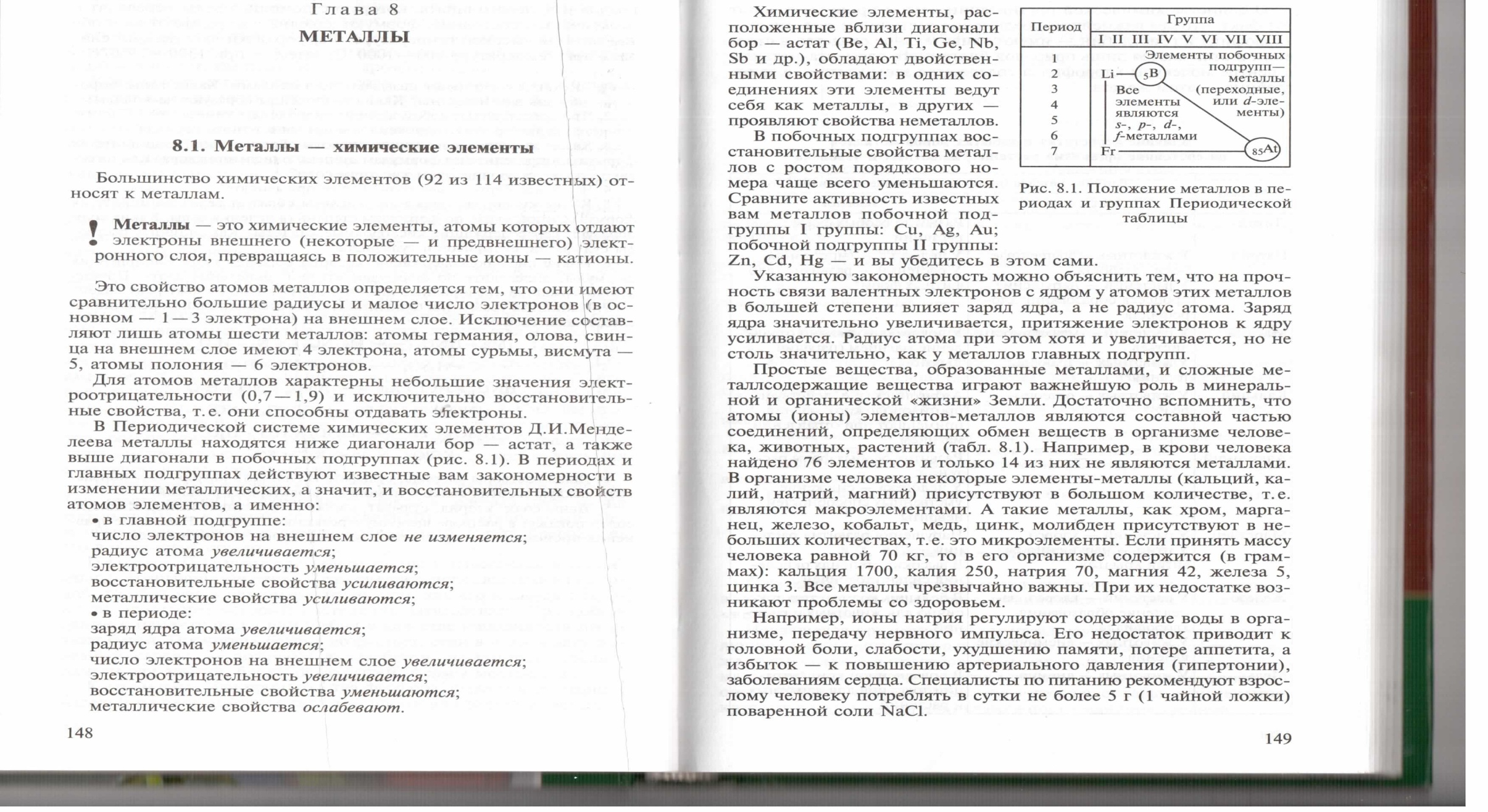 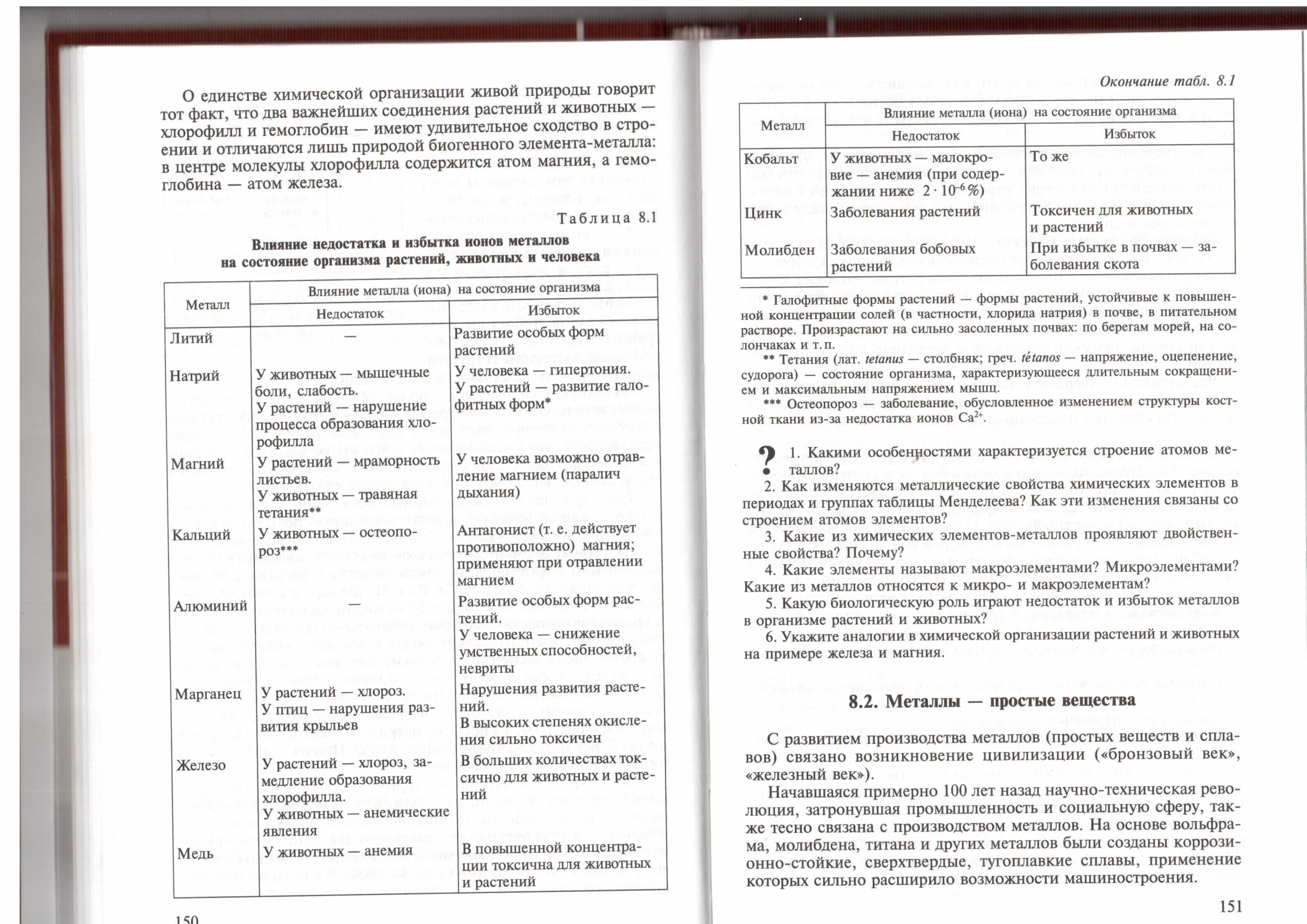 